信丰县2022年第1季度生活饮用水监测结果公示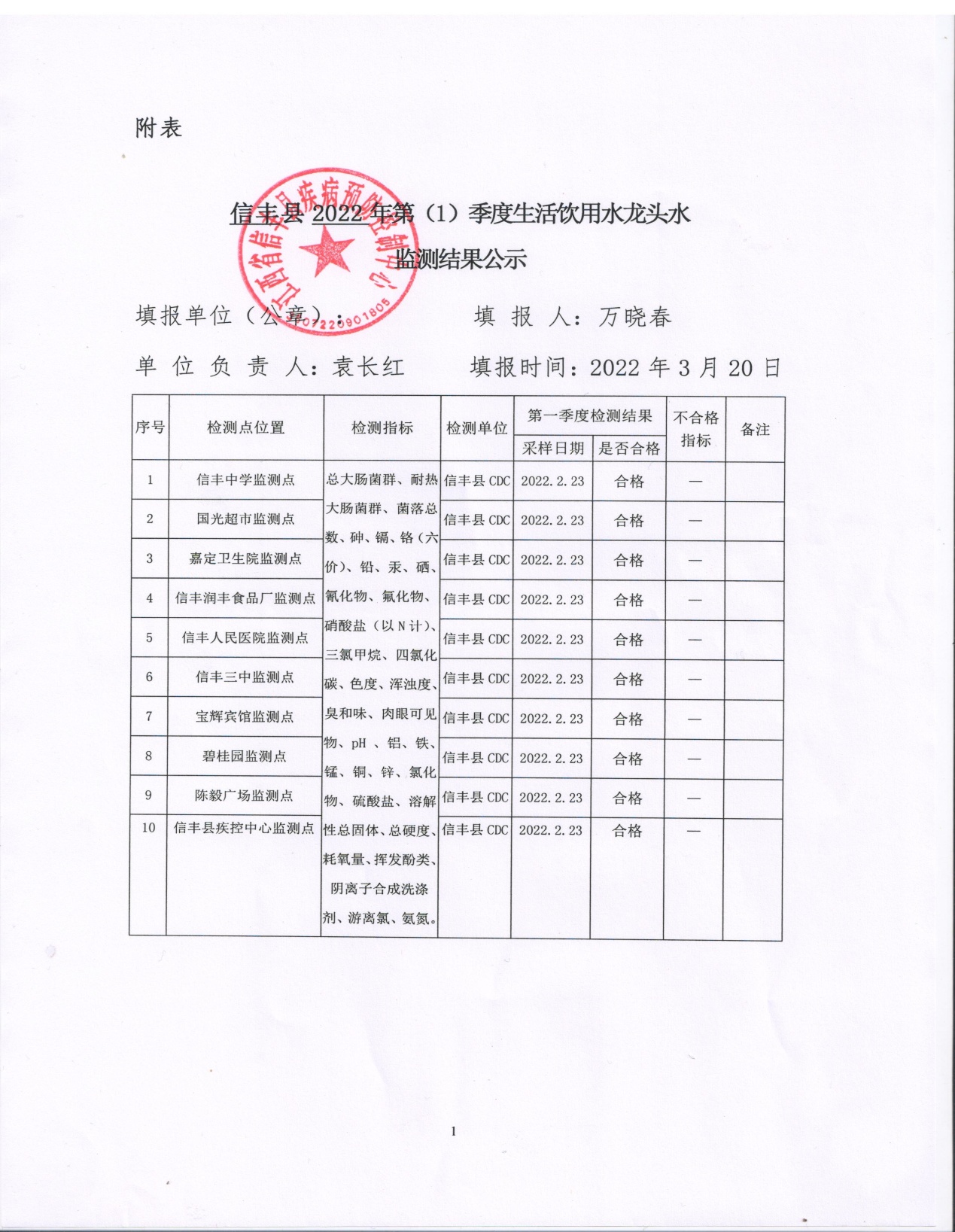 